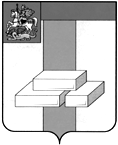 СОВЕТ ДЕПУТАТОВГОРОДСКОГО ОКРУГА ДОМОДЕДОВОМОСКОВСКОЙ ОБЛАСТИРЕШЕНИЕот  21.08.2015  №  1-4/676О внесении изменений в решение Совета депутатов городского округа Домодедово от 17.12.2013 №1-4/562«Об определении стоимости арендной платы за недвижимое муниципальное имущество»В целях поддержки субъектов малого и среднего предпринимательства, оказывающих социально значимые услуги населению на территории городского округа Домодедово, на основании ст. 174.1 Бюджетного кодекса РФ, Федерального закона от 06.10.2003 № 131-ФЗ «Об общих принципах организации местного самоуправления в Российской Федерации»,                СОВЕТ ДЕПУТАТОВ ГОРОДСКОГО ОКРУГА РЕШИЛ:	1. Внести в  решение  Совета  депутатов  городского  округа  Домодедово   от 17.12.2013 № 1-4/562 «Об определении стоимости арендной платы за недвижимое муниципальное имущество» следующие изменения:Пункт 3.5. изложить в следующей редакции: «3.5. Для организаций, осуществляющих производство хлебо-булочных изделий – 50  процентов от рыночной стоимости годовой арендной платы.»2. Настоящее решение вступает в силу с даты принятия. 3. Опубликовать настоящее решение в установленном порядке.	4. Контроль за исполнением настоящего решения возложить на постоянную комиссию по бюджету, налогам и финансам (Шалаев В.А.).Глава городского округа 							     Л.П.Ковалевский 